FORMULIR ISIAN KERJA PRAKTEKNama Mahasiswa	: .........................................................................................................NI M		: .........................................................................................................Program Studi		: .........................................................................................................Judul Laporan Kerja Praktek 	: .........................................................................................................	            .........................................................................................................	            ......................................................................................................... Waktu Pengajuan Kerja Praktek	: ..................................................sd...................................................Instansi Tempat Kerja Praktek	: .........................................................................................................Alamat 	: .........................................................................................................Nama Pembimbing Kerja Praktek	: .........................................................................................................MengetahuiPimpinan Instansi(....................................................)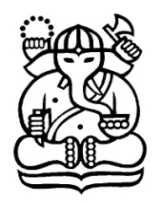 Form Isian Kerja PraktekProgram Sarjana Rekayasa HayatiSekolah Ilmu dan Teknologi HayatiInstitut Teknologi BandungKP-2